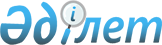 "Солтүстік Қазақстан облысы Есіл ауданы мәслихатының аппараты" коммуналдық мемлекеттік мекемесінің "Б" корпусы мемлекеттік әкімшілік қызметшілерінің қызметін бағалаудың әдістемесін бекіту туралы
					
			Күшін жойған
			
			
		
					Солтүстік Қазақстан облысы Есіл ауданы мәслихатының 2018 жылғы 27 наурыздағы № 26/139 шешімі. Солтүстік Қазақстан облысының Әділет департаментінде 2018 жылғы 13 сәуірде № 4658 болып тіркелді. Күші жойылды - Солтүстік Қазақстан облысы Есіл ауданы мәслихатының 2021 жылғы 6 мамырдағы № 6/59 шешімімен
      Ескерту. Солтүстік Қазақстан облысы Есіл ауданы мәслихатының 06.05.2021 № 6/59 (алғашқы ресми жарияланған күнінен кейін күнтізбелік он күн өткен соң қолданысқа енгізіледі) шешімімен.
      "Қазақстан Республикасының мемлекеттік қызметі туралы" Қазақстан Республикасының 2015 жылғы 23 қарашадағы Заңы 33 бабының 5 тармағына, "Мемлекеттік әкімшілік қызметшілердің қызметін бағалаудың кейбір мәселелері туралы" Қазақстан Республикасының Мемлекеттік қызмет істері және сыбайлас жемқорлыққа қарсы іс-қимыл агенттігі төрағасының 2018 жылғы 16 қаңтардағы № 13 бұйрығына (Нормативтік құқықтық актілерді мемлекеттік тіркеу тізілімінде № 16299 болып тіркелген) сәйкес Солтүстік Қазақстан облысы Есіл ауданының мәслихаты ШЕШТІ:
      1. Қоса берілген "Солтүстік Қазақстан облысы Есіл ауданы мәслихатының аппараты" коммуналдық мемлекеттік мекемесінің "Б" корпусы мемлекеттік әкімшілік қызметшілерінің қызметін бағалау әдістемесі бекітілсін.
      2. "Солтүстік Қазақстан облысы Есіл ауданы мәслихатының аппараты" коммуналдық мемлекеттік мекемесінің "Б" корпусы мемлекеттік әкімшілік қызметшілерінің қызметін бағалаудың әдістемесін бекіту туралы" Солтүстік Қазақстан облысы Есіл ауданы мәслихатының 2017 жылғы 6 наурыздағы № 11/62 шешімінің (Нормативтiк құқықтық актілерінің мемлекеттік тіркеу тізілімінде № 4135 болып тіркелген, Қазақстан Республикасы нормативтік құқықтық актілерінің эталондық бақылау банкінде 2017 жылғы 14 сәуірде жарияланған) күші жойылды деп танылсын.
      3. Осы шешім алғашқы ресми жарияланған күннен кейін он күнтізбелік күн өткен соң қолданысқа енгізіледі. "Солтүстік Қазақстан облысы Есіл ауданы мәслихатының аппараты" коммуналдық мемлекеттік мекемесінің "Б" корпусы мемлекеттік әкімшілік қызметшілерінің қызметін бағалаудың әдістемесі 1. Жалпы ережелер
      1. Осы "Солтүстік Қазақстан облысы Есіл ауданы мәслихатының аппараты" коммуналдық мемлекеттік мекемесінің "Б" корпусы мемлекеттік әкімшілік қызметшілерінің қызметін бағалаудың әдістемесі (бұдан әрі – Әдістеме) "Қазақстан Республикасының мемлекеттік қызметі туралы" 2015 жылғы 23 қарашадағы Қазақстан Республикасының Заңы 33 бабының 5 тармағына, "Мемлекеттік әкімшілік қызметшілердің қызметін бағалаудың кейбір мәселелері туралы" Қазақстан Республикасының Мемлекеттік қызмет істері және сыбайлас жемқорлыққа қарсы іс-қимыл агенттігі төрағасының 2018 жылғы 16 қаңтардағы № 13 бұйрығымен бекітілген "Б" корпусы мемлекеттік әкімшілік қызметшілерінің қызметін бағалаудың үлгілік әдістемесіне (Нормативтік құқықтық актілерді мемлекеттік тіркеу тізілімінде № 16299 болып тіркелген) сәйкес әзірленді және "Солтүстік Қазақстан облысы Есіл ауданы мәслихатының аппараты" коммуналдық мемлекеттік мекемесінің "Б" корпусы мемлекеттік әкімшілік қызметшілерінің (бұдан әрі – "Б" корпусының қызметшілері) қызметін бағалау тәртібін айқындайды.
      2. Осы Әдістемеде қолданылатын негізгі ұғымдар:
      1) жеке жұмыс жоспары – "Б" корпусы қызметшісінің бағалау кезеңіне нысаналы мақсатты индикаторлар қарастырылған және тікелей басшысымен бірлесіп құрылатын, жоғары тұрған басшымен бекітілген құжат;
      2) жоғары тұрған басшы – дербес бағынысты болып табылатын, бағаланушы қызметшінің тікелей басшысына қатысты тұлға;
      3) құзыреттер – нақты мемлекеттік лауазымда кәсіби қызметті тиімді түрде атқару үшін қажетті білімнің, икемнің және дағдылардың жиынтығы;
      4) мінез-құлық индикаторы – "Б" корпусы қызметшісінің мінез-құлық және құзыреттер деңгейі көрінісінің сипаттамасы;
      5) нысаналы мақсатты индикаторлар (бұдан әрі – НМИ) – "Б" корпусы қызметшісінің қызметінің ерекшелігіне сәйкес, қол жеткізген жағдайда олардың қызметінің тиімділігін дәлелдейтін көрсеткіштер;
      6) тікелей басшы – дербес бағынысында болып табылатын бағаланушы қызметшіге қатысты тұлға.
      3. "Б" корпусы қызметшілерінің қызметін бағалау (бұдан әрі – бағалау) олардың жұмысының сапасы мен тиімділігін айқындау үшін өткізіледі.
      4."Б" корпусы қызметшісінің нақты лауазымға келу мерзімі үш айдан кем болған жағдайда соның ішінде әлеуметтік демалыстан шыққаннан немесе оқуды аяқтағаннан кейін, сондай-ақ сынақ мерзімінде бағалау өткізілмейді.
      Бағалауды өткізу кезінде "Б" корпусы қызметшілері еңбек демалысында, жалақы сақталмайтын демалысында, уақытша еңбекке жарамсыздығы кезеңінде, іс-сапарда немесе тағылымдамада болғанда, сондай-ақ қайта даярлауға, біліктілігін арттыруға жіберілгенде жұмысына қайта кіріскеннен кейін 5 жұмыс күні ішінде бағалаудан өтеді. 
      5. "Б" корпусы қызметшісі қызметінің бағалауы, мемлекеттік лауазымға тағайындау және мемлекеттік лауазымнан босату құқығы бар лауазымды тұлға – Солтүстік Қазақстан облысы Есіл ауданы мәслихатының хатшысымен құрылатын Бағалау жөніндегі комиссиямен өткізіледі.
      Комиссия құрамы Солтүстік Қазақстан облысы Есіл ауданы мәслихатының хатшысымен анықталады. Комиссия мүшелерінің саны 5 адамнан кем болмауы тиіс.
      6. Бағалау екі жеке бағыт бойынша жүргізіледі:
      1) НМИ жетістіктерін бағалау;
      2) "Б" корпусы қызметшілерінің құзыреттерін бағалау.
      7. НМИ орындалуын бағалау нәтижелері бонустар төлеу, көтермелеу, ротациялау, мемлекеттік лауазымдардан төмендету немесе босату үшін шешім қабылдауға негіз болып табылады. 
      Құзыреттерді бағалау нәтижелері "Б" корпусы қызметшісінің қажетті құзыреттерін дамытуға негіз болып табылады. Бұл ретте, құзыреттерді бағалау нәтижелері бонустар төлеуге, көтермелеуге, ротациялауға, мемлекеттік лауазымдардан төмендетуге немесе босатуға әсер етпейді. 
      8. Бағалауға байланысты құжаттар іс жүргізу бойынша бас маманында бағалау аяқталғаннан кейін үш жыл бойы сақталады. 2. НМИ анықтау тәртібі
      9. Бағалау кезеңі басталғаннан кейін 10 жұмыс күні ішінде "Б" корпусы әкімшілік мемлекеттік қызметшісінің НМИ тікелей басшымен жеке жұмыс жоспарында осы Әдістеменің 1 қосымшасына сәйкес нысанда анықталады.
      10. Жеке жұмыс жоспары тиісті НМИ әзірленген соң, ол бекіту үшін жоғары тұрған басшының қарауына енгізіледі.
      11. "Б" корпусы қызметшісінің тікелей басшысы мемлекеттік органның бірінші басшысы болған жағдайда жеке жұмыс жоспары осы лауазымды тұлғамен бекітіледі. 
      12. НМИ осы Әдістеменің 13 тармағында көрсетілген талаптарға сәйкес келмесе жоғары тұрған басшы жеке жұмыс жоспарын түзетуге қайтарады.
      Жеке жұмыс жоспарын жоғары тұрған басшының қарауына қайта енгізу, түзетуге жолданған күннен бастап 2 жұмыс күнінен кешіктірілмей жүзеге асырылады.
      13. НМИ:
      1) нақты (күтілетін оң өзгерістер көрсетіле отырып қол жеткізуге тиісті нәтиже анық белгіленеді);
      2) өлшемді (НМИ өлшеу үшін нақты критерийлер белгіленеді);
      3) қолжетімді (НМИ қолда бар ресурстарды, құзыреттер мен шектеулерді ескере отырып белгіленеді);
      4) уақытпен шектеулі (НМИ қол жеткізу мерзімі белгіленеді) болуы тиіс.
      14. НМИ саны 5 құрайды.
      15. Жеке жұмыс жоспары іс жүргізу бойынша бас маманында сақталады. 3. НМИ жетістігін бағалау тәртібі
      16. Жеке жұмыс жоспарында көрсетілген НМИ жетістігіне бақылау жүргізу мақсатында тікелей басшы НМИ-да белгіленген жетістіктерге тоқсан сайын мониторинг жүргізеді. 
      Тоқсан сайынғы мониторинг қорытындысы бойынша тікелей басшы бағалауға жататын "Б" корпусы қызметшісіне НМИ-ге жету және сол үшін қажетті шаралар бойынша жазбаша ұсыныстар береді.
      17. Бағалауды өткізу үшін "Б" корпусы қызметшісінің тікелей басшысы осы Әдістеменің 2 қосымшасына сәйкес нысанда НМИ бойынша бағалау парағын толтырады және оған қол қояды. 
      18. Жеке жұмыс жоспарының жүзеге асырылуын бағалау жеке жұмыс жоспары құрылған жыл қорытындысы бойынша НМИ бағалау негізінде келесі тәртіпте жүзеге асырылады.
      НМИ барлығы орындалған жағдайда "өте жақсы" баға қойылады.
      НМИ санының 5-нен 4-і орындалған жағдайда "тиімді" баға қойылады.
      НМИ санының 5-нен 3-і орындалған жағдайда "қанағаттанарлық" баға қойылады.
      НМИ санының 5-нен 3-тен азы орындалған жағдайда "қанағаттанарлықсыз" баға қойылады.
      НМИ-дің орындалуы жеке жоспарда қарастырылған барлық көрсеткіштердің толық орындалуын көздейді.
      19. Бағалау парағы тікелей басшымен толтырылғаннан кейін, ол жоғары тұрған басшының қарауына енгізіледі.
      20. "Б" корпусы қызметшісінің бағалау парағын қарау қорытындысы бойынша жоғары тұрған басшымен келесі шешімдердің бірі қабылданады:
      1) бағалаумен келісу;
      2) түзетуге жіберу. 
      21. Бағалау парағы НМИ қол жеткізуін дәлелдейтін фактілердің жеткіліксіздігі немесе дәйексіздігі болған жағдайда түзетуге жолданады. 
      22. Бағалау парағын жоғары тұрған басшының қарауына қайта енгізу, оны түзетуге жолдағаннан кейін 2 жұмыс күнінен кешіктірілмей жүзеге асырылады. 
      23. Жоғары тұрған басшымен бағалау парағына қол қойылғаннан кейін іс жүргізу бойынша бас маман 2 жұмыс күнінен кешіктірмей оны Комиссияның қарауына ұсынады. 4. Құзыреттерді бағалау тәртібі
      24. Құзыреттерді бағалау тікелей басшымен жүргізіледі және оның нәтижесі бойынша осы Әдістеменің 3 қосымшасына сәйкес нысан бойынша бағалау парағы толтырылады.
      25. Бағалау парағын толтыру барысында әр құзырет бойынша "Б" корпусы мемлекеттік лауазымдар санаттары үшін осы Әдістеменің 4 қосымшасымен көзделген мінез-құлық индикторларының жиынтығын басшылыққа алу қажет. Бір құзырет бойынша мінез-құлық индикаторларының саны оннан аспайды.
      26. Қызметші құзыретінің даму деңгейі бағалау кезеңінде оның қызметінде көрінген мінез-құлық индикторларының санымен келесі тәртіпте анықталады:
      1) қызметшінің қызметінде белгілі бір құзыретпен көзделген мінез-құлық индикаторларының 3/4 немесе одан көбі байқалған жағдайда "күтілген нәтижеге сәйкес" бағасы қойылады.
      2) қызметшінің қызметі нақты құзыретпен көзделген мінез-құлық индикаторларының 3/4-нен кеміне сәйкес келмесе, бағаланатын құзырет бойынша "күтілген нәтижеге сәйкес емес" бағасы қойылады.
      27. Тікелей басшымен бағалау парағына қол қойылғаннан кейін іс жүргізу бойынша бас маман 2 жұмыс күнінен кешіктірмей оны Комиссияның қарауына ұсынады. 5. Бағалау нәтижелерін Комиссиямен қарау және бағалау нәтижесіне шағымдану
      28. Іс жүргізу бойынша бас маман Комиссия төрағасының келісімімен бағалауды өткізу кестесін қалыптастырады және бағалауды өткізуге дейін жеті жұмыс күні аралығында бағалауды жүргізетін тұлғаларды бағалау жүргізу туралы хабарлайды.
      29. Комиссияның отырысы оның құрамының кем дегенде үштен екісі қатысқан жағдайда өкілетті болып есептеледі.
      30. Комиссияның төрағасын не мүшесін алмастыру комиссияны құру туралы өкімге өзгертулер енгізу арқылы уәкілетті тұлғаның шешімі бойынша жүзеге асырылады.
      31. Комиссияның шешімі ашық дауыс беру арқылы қабылданады.
      32. Дауыс беру қорытындысы Комиссия мүшелерінің көпшілік дауысымен айқындалады. Дауыс саны тең болған жағдайда, бағалау жөніндегі комиссия төрағасының дауысы шешуші болып табылады.
      33. Комиссияның хатшысы іс жүргізу бойынша бас маман болып табылады. Комиссияның хатшысы дауыс беруге қатыспайды.
      34. Комиссияның хатшысы Комиссия төрағасымен келісілген мерзімдерге Комиссия отырысының өткізілуін қамтамасыз етеді.
      35. Комиссияның хатшысы Комиссияның отырысына келесі құжаттарды ұсынады:
      1) толтырылған бағалау парақтарын;
      2) осы Әдістеменің 5 қосымшасына сәйкес Комиссия отырысының хаттама жобасын.
      36. Комиссия бағалау нәтижелерін қарайды да келесі шешімдердің біреуін қабылдайды:
      1) бағалау нәтижелерін бекіту;
      2) бағалау нәтижелерін қайта қарау.
      37. Бағалау нәтижелерін қайта қарау туралы шешім қабылданған жағдайда Комиссия бағалау нәтижесін түзетіп, оны хаттаманың "Бағалау нәтижелері комиссиямен түзетілуі (бар болған жағдайда)" графасында көрсетіледі.
      38. Бағалаудың нәтижелері уәкілетті тұлғамен бекітіледі және осы Әдістеменің 5 қосымшасына сәйкес нысан бойынша тиісті хаттамасында тіркеледі.
      39. Комиссияның хатшысы "Б" корпусының қызметшісін бағалау нәтижелерімен ол аяқталған соң екі жұмыс күні ішінде таныстырады.
      40. "Б" корпусының қызметшісін бағалау нәтижелерімен таныстыру жазбаша түрде жүргізіледі. Қызметші танысудан бас тартқан жағдайда, еркін түрде акт құрылып, Комиссияның хатшысымен және мемлекеттік органның басқа екі қызметшісімен қол қойылған акт толтырылады.
      41. "Б" корпусы қызметшісінің танысудан бас тартуы бағалау нәтижелерін оның қызметтік тізіміне енгізуге кедергі болмайды. Бұл жағдайда Комиссияның хатшысымен "Б" корпусы қызметшісінің бағалау нәтижесі мемлекеттік органдардың интернет-порталы арқылы жолданады.
      42. "Б" корпусы қызметшісінің Комиссия шешіміне шағымдануы аумақтық департаментінде шешім шыққан күннен бастап он жұмыс күні ішінде жүзеге асырылады. Шағымдарды қарау қорытындысы бойынша мемлекеттік қызмет істері және сыбайлас жемқорлыққа қарсы жөніндегі уәкілетті орган келесі шешімдердің біреуін қабылдайды:
      1) мемлекеттік органға Комиссия шешімін жойып, "Б" корпусы қызметшісінің бағалау нәтижесін қайта қарау бойынша ұсыныс беру;
      2) "Б" корпусы қызметшісінің бағалау нәтижесін қайта қараусыз қалдыру.
      43. "Б" корпусы қызметшісі бағалау нәтижелеріне сот тәртібінде шағымдануға құқылы.
      "Б" корпусы мемлекеттік әкімшілік қызметшісінің жеке жұмыс жоспары
      __________________________________
      жыл (жеке жоспар құрастырылатын кезең)
      Қызметшінің (тегі, аты, әкесінің аты (болған жағдайда)) __________________ Қызметшінің лауазымы: ____________________________________________________ Қызметшінің құрылымдық бөлімшесінің атауы: _______________________________ __________________________________________________________________________
      * Нысаналы мақсатты индикатор қол жеткізуден күтілетін оң өзгерістер.
      Қызметші                                             Тікелей басшы
      ___________________________         ___________________________
      (тегі, аты-жөнінің бірінші әріптері)   (тегі, аты-жөнінің бірінші әріптері)
      күні _______________________         күні _______________________
      қолы ____________________             қолы ____________________
      НМИ бойынша бағалау парағы
      ____________________________________________________
      (Тегі, аты, әкесінің аты (болған жағдайда), бағаланатын тұлғаның лауазымы)
      ____________________________________
      (бағаланатын кезең)
      Бағалау нәтижесі __________________________________________________ (қанағаттанарлықсыз, қанағаттанарлық, тиімді, өте жақсы)
      Қызметші                                                 Тікелей басшы
      ___________________________            ___________________________
      (тегі, аты-жөнінің бірінші әріптері)      (тегі, аты-жөнінің бірінші әріптері)
      күні _______________________             күні _______________________
      қолы ____________________                 қолы ____________________
      Құзыреттер бойынша бағалау парағы
      _________________
      жыл (бағаланатын жыл)
      Бағаланатын қызметшінің (тегі, аты, әкесінің аты (болған жағдайда)) __________________________________________________________________
      Бағаланатын қызметшінің лауазымы: __________________________________ Бағаланатын қызметшінің құрылымдық бөлімшесінің атауы: __________________________________________________________________
      Қызметші                                                    Тікелей басшы
      ___________________________                ___________________________
      (тегі, аты-жөнінің бірінші әріптері)         (тегі, аты-жөнінің бірінші әріптері)
      күні _______________________               күні _______________________
      қолы ____________________                   қолы ____________________ Құзыреттердің мінез-құлық индикаторлары
      Бағалау жөніндегі комиссия отырысының хаттамасы
      ____________________________________________________________________ (мемлекеттік органның атауы)
      ____________________________________________________________________ (бағалау мерзімі жыл)
      Бағалау нәтижелері
      Комиссия қорытындысы:
      ___________________________________________________
      Тексерілді:
      Комиссияның хатшысы: __________________________________ Күні: _____________
      (тегі, аты-жөнінің бірінші әріптері, қолы)
      Комиссияның төрағасы: ___________________________________ Күні: ____________
      (тегі, аты-жөнінің бірінші әріптері, қолы)
      Комиссияның мүшесі: ___________________________________ Күні:_____________
      (тегі, аты-жөнінің бірінші әріптері, қолы)
					© 2012. Қазақстан Республикасы Әділет министрлігінің «Қазақстан Республикасының Заңнама және құқықтық ақпарат институты» ШЖҚ РМК
				
      Солтүстік Қазақстан облысы
Есіл ауданы мәслихатының
сессия төрайымы 

Ә.Оспанова

      Солтүстік Қазақстан облысы
Есіл ауданы мәслихатының хатшысы 

А.Бектасова
Солтүстік Қазақстан облысы Есіл ауданы мәслихатының  2018 жылғы 27 наурыздағы № 26/139 шешімімен бекітілген"Солтүстік Қазақстан облысы Есіл ауданы мәслихатының аппараты" коммуналдық мемлекеттік мекемесінің "Б" корпусы мемлекеттік әкімшілік қызметшілерінің қызметін бағалаудың әдістемесіне 1 қосымшаНысан"Бекітемін" Солтүстік Қазақстан облысы Есіл ауданы мәслихатының хатшысы ______________________(аты-жөнінің біріншіәріптері,тегі)күні _______________________қолы _______________________ _______________________
№ п/п
Нысаналы мақсатты индикаторларың атауы
Мемлекеттік жоспарлау жүйесінің қай құжатынан түйінделеді
Өлшем бірлігі
Жоспарлы мәні
Қол жеткізу мерзімдері
Түйінді нәтиже*"Солтүстік Қазақстан облысы Есіл ауданы мәслихатының аппараты" коммуналдық мемлекеттік мекемесінің "Б" корпусы мемлекеттік әкімшілік қызметшілерінің қызметін бағалаудың әдістемесіне 2 қосымшаНысан"Бекітемін" Солтүстік Қазақстан облысы Есіл ауданы мәслихатының хатшысы ______________________(аты-жөнінің біріншіәріптері,тегі)күні _______________________қолы ______________________ _______________________
№ п/п
Нысаналы мақсатты индикаторлардыңатауы
Өлшем бірлігі
Жоспарлы мәні
Нақты мәні
Көрсеткішке қол жетті/көрсеткішке қол жетпеді"Солтүстік Қазақстан облысы Есіл ауданы мәслихатының аппараты" коммуналдық мемлекеттік мекемесінің "Б" корпусы мемлекеттік әкімшілік қызметшілерінің қызметін бағалаудың әдістемесіне 3 қосымшаНысан
№ р/с
Құзыреттер атауы
Бағалау нәтижелері (күтілетін нәтижеге сәйкес/күтілетін нәтижеге сәйкес емес)
Қызметшіде байқамаған мінез-құлық индикатор атауы (күтілетін нәтижеге сәйкес емес баға сыналған жағдайда)
1
Қызметті басқару
2
Ынтымақтастық
3
Шешім қабылдау
4
Жеделділік
5
Өздігінен даму 
6
Адалдық
7
Жауапкершілік
8
Бастамашылдық
9
Стресске орнықтылық"Солтүстік Қазақстан облысы Есіл ауданы мәслихатының аппараты" коммуналдық мемлекеттік мекемесінің "Б" корпусы мемлекеттік әкімшілік қызметшілерінің қызметін бағалаудың әдістемесіне4 қосымша
Құзыреттер атауы
Мемлекеттік әкімшілік лауазымдар санаты
Тиімді мінез-құлық индикаторлары
Тиімсіз мінез-құлық индикаторлары
Қызметтік Басқару
Е-3 (құрылымдық бөлімшенің басшысы)
Бөлімшенің қызметін жоспарлау мен қамтамасыз етуге қажетті ақпараттарды жинақтап, талдайды және басшылыққа енгізеді.

Сеніп тапсырылған ұжымның жұмысын жоспарлайды және ұйымдастырады, олардың жоспарланған нәтижелерге қол жеткізуіне ықпал етеді. 

Қызметкерлердің қойылған міндеттердің орындалуы барысындағы қызметіне бақылау жүргізеді.

Бөлімше жұмысының нәтижелелілігін және сапасын қамтамасыз етеді. 
Бөлімшенің қызметін жоспарлау мен қамтамасыз етуге қажетті ақпараттарды жинақтап, талдамайды және басшылыққа енгізбейді.

Сеніп тапсырылған ұжымның жұмысын жоспарламайды және ұйымдастырмайды, олардың жоспарланған нәтижелерге қол жеткізуіне ықпал етпейді. 

Қызметкерлердің қойылған міндеттердің орындалуына бақылау жүргізбейді.

Бөлімше жұмысының нәтижелелілігін және сапасын қамтамасыз етпейді. 
Қызметтік Басқару
Е-3,

Е-4
Басымдылығына қарай тапсырмаларды маңыздылығы ретімен қояды.

Басшылыққа сапалы құжаттар дайындайды және енгізеді.

Өлшеулі уақыт жағдайында жұмыс жасай алады. 

Белгіленген мерзімдерді сақтайды. 
Тапсырмаларды жүйесіз орындайды. 

Сапасыз құжаттар әзірлейді.

Жедел жұмыс жасамайды.

Белгіленген мерзімдерді сақтамайды.
Ынтымақтастық
Е-3 (құрылымдық бөлімшенің басшысы)
Ұжымда сенімді қарым-қатынас орнатады.

Бөлімшенің қоғаммен тиімді жұмысын ұйымдастыру бойынша ұсыныс жасайды.

Бірлесіп жұмыс атқару үшін әріптестерімен тәжірибесімен және білімімен бөліседі.

Әрқайсысының нәтижеге жетуге қосқан үлесін анықтайды. 
Ұжымда өзара сенімсіз қарым-қатынас орнатады.

Бөлімше және қоғаммен тиімді жұмыс ұйымдастыру бойынша ұсыныс жасамайды.

Бірлесіп жұмыс атқару үшін әріптестерімен тәжірибесімен және білімімен бөліспейді.

Бағыныстағы тұлғалардың нәтижеге жетуге қосқан үлесін анықтамайды.
Ынтымақтастық
Е-3,

Е-4
Ұжымның жұмысына үлесін қосады және қажет болған жағдайда түсіндірме үшін аса тәжірибелі әріптестеріне жүгінеді. 

Мемлекеттік органдар мен ұжымдардың өкілдерімен және әріптестерімен қарым-қатынасты дамытады. 

Талдау барысында пікір алмасады және талқылау нәтижесін ескере отырып, тапсырмаларды орындайды.
Жұмыста тұйықтық ұстанымын білдіреді және түсіндірме үшін аса тәжірибелі әріптестеріне жүгінбейді. 

Әртүрлі мемлекеттік органдар мен ұйымдардың өкілдерімен және әріптестерімен өзара әрекеттеспейді. 

Әріптестерімен мәселелерді талқыламайды.
Шешім Қабылдау
Е-3 (құрылымдық бөлімшенің басшысы)
Бөлімше қызметін ұйымдастыруда тапсырмаларды дұрыс бөлеалады.

Шешім қабылдауда қажетті ақпараттарды жинауды ұйымдастырады. 

Шешім қабылдаудағы тәсілдерді ұжыммен талқылайды. 

Әртүрлі дереккөздерден алынған мағлұматтарды ескере отырып, мүмкін болатын қауіптерді талдайды және болжамдайды.

Мүмкін болатын қауіптер мен салдарларды ескере отырып, құзыреті шегінде шешім қабылдайды. 
Бөлімше қызметін ұйымдастыруда тапсырмаларды дұрыс бөле алмайды. 

Шешім қабылдауда қажетті ақпараттарды жинауды сирек ұйымдастырады. 

Шешім қабылдаудағы тәсілдерді ұжыммен талқылаудан бас тартады және басқалардың пікірін ескермейді. 

Әртүрлі дереккөздерден алынған мағлұматтарды ескермейді, мүмкін болатын қауіптерді талдамайды және болжамайды.

Шешім қабылдау барысында мүмкін болатын қауіптер мен салдарларды ескермейді. 
Шешім Қабылдау
Е-3,

Е-4
Қажетті мәліметтерді таба алады. 

Мүмкін болатын қауіптерді ескере отырып, мәселелерді шешудің бірнеше жолын ұсынады. 

Өзінің пікірін негіздей алады. 
Қажетті мәліметтерді таба алмайды. 

Мүмкін болатын қауіптерді ескермейді немесе мәселелерді шешудің альтернативасын ұсынбайды. 

Негізсіз пікір білдіреді.
Жеделділік
Е-3 (құрылымдық бөлімшенің басшысы)
Жұмыстың жаңа бағыттарын пайдалану жөніндегі ұсыныстарды қарайды және басшылыққа енгізеді. 

Болып жатқан өзгерістерге талдау жасайды және жұмысты жақсарту бойынша уақтылы шаралар қабылдайды.

Өзгерістерді дұрыс қабылдауды өзінің үлгі өнегесімен көрсетеді. 
Жұмыстың жаңа бағыттарын пайдалану жөніндегі ұсыныстарды қарамайды және басшылыққа енгізбейді. 

Болып жатқан өзгерістерге талдау жасамайды және жұмысты жақсарту бойынша шаралар қабылдамайды.

Болып жатқан және күтілмеген өзгерістер кезінде өзін-өзі бақыламайды. 
Жеделділік
Е-3,

Е-4
Жұмысты жақсарту жөнінде ұсыныстар енгізеді.

Оларды енгізудің жаңа бағыттары мен әдістерін үйренеді. 

Өзгеріс жағдайларында өзін -өзі бақылайды. 

Өзгеріс жағдайларында тез бейімделеді. 
Жұмыстың қолданыстағы рәсімдері мен әдістерін ұстанады.

Жаңа бағыттар мен әдістерді зерттеп оларды енгізбейді.

Өзгеріс жағдайларында өзін-өзі бақылай алмайды.

Өзгеріс жағдайларында бейімделмейді немесе баяу бейімделеді.
Өздігінен Даму
Е-3 (құрылымдық бөлімшенің басшысы)
Бағыныстылардың құзыреттер деңгейін жоғарылату бойынша іс-шаралар ұсынады. 

Мақсатқа жету үшін өзінің құзыреттерін дамытады және оларды бағыныстыларда дамыту үшін шаралар қабылдайды. 

Бағыныстылармен олардың құзыреттерін, оның ішінде дамуды қажет ететін құзыреттерді талқылайды. 
Бағыныстылардың құзыреттер деңгейінің жоғарылауына қызығушылық танытпайды. 

Мақсатқа жету үшін өзінің және бағыныстыларының құзыреттерін дамытпайды. 

Бағыныстылармен олардың құзыреттерін талқыламайды.
Өздігінен Даму
Е-3,

Е-4
Жаңа білімдер мен технологияларға қызығушылық танытады. 

Өзіндігінен дамуға ұмтылады, жаңа ақпараттар мен оны қолданудың әдістерін ізденеді. 

Тәжірибеде тиімділікті арттыратын жаңа дағдыларды қолданады. 
Жаңа білімдер мен технологияларға қызығушылық танытпайды. 

Өзіндігінен дамуға ұмтылмайды, жаңа ақпараттар мен оны қолдану әдістерімен қызықпайды. 

Өзінде бар дағдылармен шектеледі.
Адалдық
Е-3 (құрылымдық бөлімшенің басшысы)
Белгіленген стандарттар мен нормалардың, шектеулер мен тыйымдардың сақталуын бақылайды. 

Ұжымның мүддесін өз мүддесінен жоғары қояды. 

Жұмыста табандылық танытады. 

Ұжымдағы сыйластық пен сенім ахуалын қалыптастырады. 

Бағыныстылардың іс-әрекетінде шынайылық және әділеттілік принциптерін сақтауды қамтамасыз етеді. 

Риясыздық, әділдік, адал ниеттілік, сондай-ақ, жеке тұлғаның намысы мен абыройына құрмет таныта отырып, бағыныстылары үшін әдепті мінез-құлықтың үлгісі болады.
Ұжымда белгіленген стандарттар мен нормалардың, шектеулер мен тыйымдардың орын алуына жол береді.

Өз мүддесін ұжым мүддесінен жоғары қояды. 

Жұмыста табандылық танытпайды. 

Ұжымдағы сыйластық пен сенім ахуалын қалыптастырмайды. 

Бағыныстылардың іс-әрекетінде шынайылық және әділеттілік принциптерін сақтауды қамтамасыз етпейді. 
Адалдық
Е-3,

Е-4
Белгіленген әдептілік нормалары мен стандарттарына сүйенеді.

Өзінің жұмысын адал орындайды. 

Өзін адал, қарапайым, әділ ұстайды, басқаларға сыпайылық және биязылық танытады. 
Белгіленген әдептілік нормалары мен стандарттарына сай келмейтін мінез-құлықтар танытады. 

Өзінің жұмысын орындау барысында немқұрайлылық білдіреді. 

Өзін адалсыз, шамданған және басқаларға дөрекілік және менсізбеушілік қасиеттерін танытады.
Стресске Орнықтылық
Е-3 (құрылымдық бөлімшенің басшысы)
Сынға сабырлықпен қарайды және негізді болған жағдайда, кемшіліктерді жою жөнінде шаралар қабылдайды.
Сынға сабырсыз қарайды және негізді болған жағдайда, кемшіліктерді жою жөнінде шаралар қабылдамайды.
Стресске Орнықтылық
Е-3,

Е-4
Сынға сабырлықпен қарайды және негізді болған жағдайда, кемшіліктерді жою жөнінде шаралар қабылдайды.
Сынға сабырсыз қарайды және негізді болған жағдайда, кемшіліктерді жою жөнінде шаралар қабылдамайды.
Жауапкершілік
Е-3 (құрылымдық бөлімшенің басшысы)
Құрылымдық бөлімше қызметін ұйымдастыруды жеке жауапкершілігіне алады. 
Құрылымдық бөлімшенің қызметін ұйымдастыру жауапкершілігін басқа лауазымды тұлғаға артады. 
Жауапкершілік
Е-3,

Е-4
Өз ісі мен нәтижелері үшін жауаптылықта болады.
Өз ісі мен нәтижелері үшін жауаптылықты басқа тұлғаға артады.
Бастамашылдық
Е-3 (құрылымдық бөлімшенің басшысы)
Қызмет тиімділігін жоғарылатуға бағытталған инновациялық тәсілдерін және шешімдерін ендіру бойынша ұсыныстарды талдайды және енгізеді. 
Қызмет тиімділігін жоғарылатуға бағытталған инновациялық тәсілдерін және шешімдерін ендіру бойынша ұсыныстарды талдамайды және енгізбейді. 
Бастамашылдық
Е-3,

Е-4
Ұсыныстар мен бастамаларын енгізеді және өзінің негізгі міндеттерінен басқа қосымша жұмыстарды орындайды.
Ұсыныстар мен бастамаларын енгізбейді және өзінің негізгі міндеттерінен басқа қосымша жұмыстарды орындамайды."Солтүстік Қазақстан облысы Есіл ауданы мәслихатының аппараты" коммуналдық мемлекеттік мекемесінің "Б" корпусы мемлекеттік әкімшілік қызметшілерінің қызметін бағалаудың әдістемесіне 5 қосымшаНысан"Бекітемін" Солтүстік Қазақстан облысы Есіл ауданы мәслихатының хатшысы _______________________(аты-жөнінің бірінші әріптері,тегі)күні _______________________қолы______________________
№ р/с
Қызметшілердің тегі, аты, әкесінің аты (болған жағдайда)
Бағалау нәтижелері туралы мәлімет
Бағалау нәтижелері комиссиямен түзетілуі (бар болған жағдайда)
Комиссияның ұсыныстары
1.
2.
...